СодержаниеВведение	1  Теоретические основы организации взаимодействия педагога со специалистами, работающими в классах коррекционно-развивающего обучения	61.1 Содержание коррекционно-развивающей работы с детьми младшего школьного возраста	61.2 Способы взаимодействия учителя классов коррекционно-развивающего обучения со специалистами	121.3 Использование современных технологий в образовательном процессе КРО	222 Взаимодействие специалистов и педагогов коррекционно-развивающего образования: модель и методы совершенствования	412.1 Модель взаимодействия специалистов и педагогов в современной школе	412.2 Методические рекомендации по организации взаимодействия педагогов КРО с другими специалистами в условиях школьного обучения	48Заключение	58Cписок используемой литературы	61ВведениеНачальная школа сегодня – огромный организм, который в целом работает слаженно и успешно, о чем свидетельствуют результаты российских проверочных и тестовых работ, а также международных исследований. Педагог в своей профессиональной деятельности, как вдохновитель и воспитатель новых поколений людей, несёт большую моральную ответственность перед обществом. Поэтому очень важно для педагога постоянное самообразование и самосовершенствование, повышение общего культурного уровня и повышение этической компетенции, как самой важной составляющей успеха в его педагогической деятельности.Коррекционно-развивающая область является неотъемлемой частью адаптированной основной общеобразовательной программы обучающегося с ограниченными возможностями здоровья. Реализация входящих в нее коррекционно-развивающих курсов специалистов (педагога-психолога, учителя-логопеда, учителя-дефектолога), направленных на удовлетворение особых образовательных потребностей каждого ученика, способствует преодолению, ослаблению тех объективно существующих трудностей, которые могут препятствовать усвоению ребенком учебного материала, формированию у него учебных навыков, адаптации в социуме. Таким образом, успешность освоения образовательной программы (как академического компонента, так и компонента жизненной компетенции) непосредственно связана с успехами ребенка в освоении коррекционно-развивающих курсов.Значительная роль принадлежит использованию современных информационных и электронных технологий в образовательном процессе. Под информационной технологией в одних случаях понимают способ и средства сбора, обработки и передачи информации для получения новых сведений об изучаемом объекте, в других – совокупность знаний о способах и средствах работы с информационными ресурсами. Всё это обуславливает необходимость рассмотрения настоящей темы.Степень разработанности темы. Данная тема на сегодняшний день рассматривается такими учёными, как: Реан А.А., Морозова З.С., Микерова Г.Г., Матвеев В.В., Корель Л.В., Ковальчук О.В. и многие другие.Предметом настоящей работы являются общественные отношения, которые возникают при взаимодействия педагогов коррекционно-развивающего образования с другими специалистами.Объектом дипломной работы деятельность педагогов коррекционно-развивающего образования.Целью настоящей работы является рассмотрение использования современных технологий взаимодействия педагогов коррекционно-развивающего образования с другими специалистами в условиях школьного обучения.В связи с поставленной целью следует разделить ряд задач:- рассмотреть содержание коррекционно-развивающей работы с детьми младшего школьного возраста;- представить способы взаимодействия учителя классов коррекционно-развивающего обучения со специалистами;- проанализировать использование современных технологий в образовательном процессе КРО;- сформировать модель взаимодействия специалистов и педагогов в современной школе;- представить методические рекомендации по организации взаимодействия педагогов КРО с другими специалистами в условиях школьного обучения.Теоретическая значимость работы. Исследования представленные в работе могут быть использованы для теоретического ознакомления с назначенной тематикой дипломной работы.Практическая значимость работы. Результаты работы могут быть применены с целью использования предложенных методик непосредственно учителями коррекционно-развивающего образования.Методы работы – анализ, синтез сравнение и прочие общенаучные методы.Структура работы. Работа включает в себя введение, две главы, заключение и списка используемой литературы.Глава 1. Теоретические основы организации взаимодействия педагога со специалистами, работающими в классах коррекционно-развивающего обучения1.1 Содержание коррекционно-развивающей работы с детьми младшего школьного возрастаКоррекционно-развивающая работа – это дополнительная к основному образовательному процессу деятельность, способствующая более эффективному развитию ребенка, раскрытию и реализации его способностей в различных сферах. Эта работа не подменяет собой обучение ребенка с особыми образовательными потребностями, которое тоже носит коррекционно-развивающий характер, а включена в психолого-медико-педагогическое сопровождение ребенка в образовательном процессе.[1]Особенности коррекционно-развивающей работы:                                                        - создание положительной психологической атмосферы;                               -задания выполняются в игровой форме;                                                                               - отметки не ставятся, хотя отслеживание результатов развития ребёнка ведётся на каждом занятии;                                                                                                                  - для достижения развивающего эффекта, необходимо неоднократное выполнение заданий обучающимися, но на более высоком уровне трудности.Занятия по коррекции дефектов в развитии  проходят в индивидуальной или групповой форме. На каждом занятии создаются ситуации успеха и похвалы, способствующие повышению учебной мотивации и самооценки обучающихся, обеспечивается щадящий режим и дифференцированный подход.  Уроки строятся с учётом индивидуальных особенностей детей.В коррекционно-развивающей работе значительное место занимает психологическая и педагогическая коррекция.Главная функция психокоррекции – определение условий, наиболее благоприятствующих правильному формированию личности ребенка.Психокоррекционные мероприятия становятся ведущими в случаях, когда речь идет о первичной профилактике школьной и социальной дезадаптации детей, у которых индивидуально-психологические и нейрофизиологические особенности требуют специального подхода. Особое направление психологической коррекции – это развитие познавательной деятельности профилактика и устранение нарушений, препятствующих нормальному развитию. Здесь психологическая коррекция тесно переплетается с педагогической коррекцией. [9]Педагогическая коррекция  направлена  на устранение пробелов в знаниях, усвоении отдельных учебных предметов или их разделов. Общая цель коррекционно-развивающей работы – содействие развитию ребенка, создание условий для реализации его внутреннего потенциала, помощь в преодолении и компенсации отклонений, мешающих его развитию. Достижение этой цели возможно лишь в том случае, если коррекционно-развивающая работа строится с учетом возрастных особенностей детей и особенностей, связанных с характером нарушения онтогенеза.Коррекционные воздействия необходимо строить так, чтобы они  соответствовали основным линиям развития в данный возрастной период, опирались на  свойственные данному возрасту  особенности и достижения.[13]Во-первых, коррекция должна быть направлена на исправление и доразвитие, а также компенсацию тех психических процессов и новообразований, которые начали складываться в предыдущий возрастной период и которые являются основой для развития  в следующий возрастной период.Во-вторых, коррекционно-развивающая работа должна создавать условия для эффективного формирования тех психических функций, которые особенно интенсивно развиваются в текущий период детства.В-третьих, коррекционно-развивающая работа должна способствовать формированию предпосылок для благополучного развития на следующем возрастном этапе.В-четвертых, коррекционно-развивающая работа должна быть направлена на гармонизацию личностного развития ребенка на данном возрастном этапе.Коррекционная работа должна строиться не как простая тренировка умений и навыков, не как отдельные упражнения по совершенствованию психологической деятельности, а как целостная осмысленная деятельность ребенка, органически вписывающаяся в систему его повседневных жизненных отношений. В дошкольном возрасте универсальной формой коррекции является игра. Игровая деятельность может быть с успехом использована как для коррекции личности ребенка, так и для развития его познавательных процессов, речи, общения, поведения. В школьном возрасте такой формой коррекции является особым образом организованная учебная деятельность, например с помощью метода поэтапного формирования умственных действий. И в дошкольном, и в младшем школьном возрасте эффективны такие коррекционно-развивающие программы, которые включают детей в разнообразную творческую деятельность – изобразительную, игровую, литературную, трудовую и пр. [18]Коррекционно-развивающая работа реализуется в коррекционно-развивающем обучении. Основная задача коррекционно-развивающих классов — как можно полнее скорректировать отставание детей в развитии, ликвидируя пробелы в знаниях и представлениях об окружающей жизни.Продолжительность обучения в классах коррекционно-развивающего обучения (далее КРО) у одних детей может ограничиваться и начальной школой, когда их перевод на обучение по программе массовой школы производится и после 3-го, и после 4-го классов. Если ученик преодолел свою задержку в результате правильно организованного обучения, то по итогам ПМПК (психолого-медико-педагогическая комиссия) школы решается вопрос о дальнейшем обучении: или перевести в массовые классы, или продолжить коррекционно-развивающее обучение.[1]Учителя общеобразовательных школ пытаются оказать каждому из таких учеников индивидуальную помощь: стараются выявить пробелы в их знаниях и восполнить их теми или иными способами, объясняют им заново учебный материал и дают дополнительные упражнения; чаще используют наглядные дидактические пособия и разнообразные карточки, помогающие ребенку сосредоточиться на основной теме урока и освобождают от работы, не имеющей отношение к изучаемой теме.[18]Коррекционная направленность обучения достигается благодаря введению специальных предметов: ознакомление с окружающим миром и развитие речи, ритмика, трудовое обучение. На уроках педагоги применяют коррекционно-педагогические технологии, помогающие успешно осваивать учебный материал.В зависимости от конкретного содержания урока используются и соответствующие методы работы: практические действия с предметами, активные эпизодические и долговременные наблюдения за различными явлениями природы, экскурсии, воссоздание различных ситуаций, использование уже усвоенных способов решения той или иной задачи, работа по картинкам, по наглядному образцу, которые должны быть яркими, четкими, без лишних элементов; по учебнику, по инструкции учителя, работа со схемами, таблицами, макетами и т.д.Значительное место занимает индивидуально-групповая коррекционная работа (логопедические занятия, работа по восполнению пробелов предшествующего обучения или пропедевтика новых и трудных тем). С учетом интересов детей и в целях развития индивидуальных склонностей вводятся факультативные курсы (художественно-эстетические, музыкальные, трудовые, спортивные и т.д.). [6]Обучение ребенка в классе коррекционно-развивающего обучения строится с учетом его актуальных возможностей, на основе охраны и укрепления здоровья, создания благоприятной образовательной среды, обеспечивающей не только усвоение знаний, но и развитие личности ребенка.Важную роль в школах с коррекционно-развивающим обучением играют учителя-предметники, так как приоритетными стали следующие аспекты учебно - образовательного процесса: психофизическое развитие с акцентом на совершенствование моторики, формирование базовых учебных навыков (внимание, память, воображение, письмо, чтение, счет, в том числе и речевые), умственное развитие - развитие мышления (умение сравнивать, обобщать, и др.), развитие коммуникативных способностей.[17]Организация системы КРО в общих школах предполагает организацию видов работ:-обеспечить взаимодействие дошкольных образовательных учреждений и школ, чтобы сохранить преемственность и обеспечить раннюю диагностику трудностей обучения и адаптацией в школе;-обеспечение непрерывности реабилитационного процесса в начальной и средней школе;-осуществление ранней профессиональной ориентации для детей с трудностями в обучении;-внедрение моделей сотрудничества педагога и семьи с целью формирования адекватной позиции родителей к своим детям и их недостаткам.Показания к приему детей в классы КРО.В классы КРО принимаются дети, испытывающие трудности в обучении и школьной адаптации вследствие различных биологических и социальных причин (проявления легких остаточных нарушений функций головного мозга, функциональная незрелость эмоционально-волевой сферы по типу психофизического инфантилизма, соматическая ослабленность, цереребрастенические состояния, а также педагогическая запущенность вследствие неблагоприятных социальных условий развития ребенка.). [11]Также показаниями для перевода в классы КРО являются следующие нарушения:-нарушение моторики в виде недостаточной координации движений, двигательная расторможенность;-легкие нарушения речи;-недостаточный уровень развития отдельных психических процессов (восприятия, внимания, памяти, мышления), снижение уровня интеллектуального развития, главным образом за счет вербального компонента (в рамках сниженной нормы);-низкий уровень выполнения учебных заданий, низкая успешность обучения.Классы формируются на разных этапах обучения:-при поступлении детей в школу по рез-м диагностики (при наличии рекомендаций психолога детского сада);-по итогам первого года обучения;-на основании анализа усвоения программы 1 ступени;Программы по общеобразовательным предметам в компенсирующих классах разрабатываются на базе основных общеобразовательных программ с учетом особенностей обучающихся. Составной частью программы в компенсирующих классах является программа компенсирующее - развивающей работы, которая реализуется в процессе учебных занятий с обучающимися. [10]Комплектование классов КРО:-для детей, проучившихся в начальной школе 1-2 года в общеобразовательной школе со стойкой неуспеваемостью по основным предметам;-для детей, начавших обучение с 6 лет и не освоившим программу первого класса;-для детей, которые с 6-7 лет не готовы к обучению в школе.Согласно нормативно-правовым положениям, в современной общеобразовательной школе для детей с трудностями в обучении создаются два основных вида классов – классы компенсирующего обучения и классы выравнивания. Классы выравнивания создаются на начальной ступени обучения для обучения детей с задержкой психического развития (далее ЗПР), у которых при потенциально сохраненных возможностях интеллектуального развития наблюдаются слабость памяти, внимания, недостаточность темпа и подвижности психических процессов, повышенная истощаемость, эмоциональная неустойчивость.Классы компенсирующего обучения создаются в общеобразовательных школах для детей, испытывающих затруднения в освоении общеобразовательных программ. Их основная цель – создание адекватных условий воспитания и обучения, позволяющих предупредить дезадаптацию таких детей в условиях образовательного учреждения. В классы компенсирующего обучения принимаются дети группы риска.  [10]1.2 Способы взаимодействия учителя классов коррекционно-развивающего обучения со специалистамиКак было указано в 1.1, дети, обучающиеся в классах коррекционно-развивающего обучения, имеют множество разнообразных нарушений как в психическом, так и личностном развитии. В связи с этим необходимо проанализировать и выявить способы взаимодействия специалистов разных направлений.Взаимодействие специалистов осуществляется на разных этапах работы с детьми: - на этапе обследования;- непосредственно в ходе коррекционной работы; - при организации работы с родителями; - во время подготовки к праздникам и развлечениям; - в процессе методической работы. В практике работы классов КРО применяются как традиционные формы взаимодействия, так и новые, обусловленные обобщенным опытом работы. Рассмотрим некоторые из форм сотрудничества педагогов более подробно.Взаимодействие специалистов отмечается уже на ориентировочном этапе обследования при сборе анамнестических данных, выявлении предварительных сведений об индивидуально-типологических особенностях ребенка. Специалисты совместно изучают медицинскую и педагогическую документацию, работы ребенка, беседуют с родителями, выявляя их запросы и жалобы. [13]Традиционно при проведении обследования (на диагностическом этапе) каждый специалист выявляет те или иные особенности ребенка. Опыт работы показал, что в младшем школьном, имея дело с «неговорящими и плохо говорящими» детьми целесообразно часть обследования проводить совместно всеми специалистами (логопед, психолог, дефектолог) . Такое «совместное и одновременное» обследование может проводиться во время разных режимных моментов (на прогулке, во время самостоятельной деятельности ребенка в пределах класса). Здесь педагоги сочетают разные методы обследования: наблюдение, диалог, игру. Организация такого комплексного обследования ребенка несколькими специалистами одновременно дает более целостную и объективную картину, не истощая при этом ребенка.Например: психолог (или другой специалист) организует с ребенком игру: игры с мячом, с кубиками, машинками, куклой, игры с водой, песком, природным материалом и т.д. Логопед и дефектолог в этот момент наблюдают (или включаются в игру позже) и отмечают особенности вступления ребенка в контакт, особенности его внимания, умение подражать взрослому, наличие речевых трудностей, состояние когнитивной сферы, общей и мелкой моторики и т.д. Такая форма взаимодействия — это своего рода проекция работы ПМПк, экспресс — диагностика, проводимая в более комфортных для ребенка условиях. [19]По результатам диагностики специалисты планируют коррекционный маршрут ребенка, учитывая выявленные трудности, и распределяют между собой акценты в работе в пределах своей компетентности. Специалисты (логопед, дефектолог, психолог) ведут параллельную работу, преследуя одну цель, но достигая ее разными средствами. Например, дефектолог работает над коррекцией пространственно-временных представлений, логопед работает над той же проблемой, но с целью предупреждения возникновения оптической дисграфии и дислексии, психолог в этот момент развивает зрительное внимание ребенка.В другом случае: психолог осуществляет коррекцию эмоциональных нарушений у ребенка, а логопед работает над лексикой, обозначающей те или иные эмоции и эмоциональные состояния.В ходе работы возникают ситуации, когда ребенок, имеющий особенности поведения, проявляет негативизм, агрессию по отношению ко взрослому, другим детям. В таком случае психолог дает рекомендации о том, какие особенности поведения необходимо учитывать при работе с определенной категорией детей (при эпилепсии, раннем детском аутизме и др.). Такие рекомендации могут быть даны как в ходе беседы, при возникновении проблемной ситуации, так и в форме выступлений на методических объединениях специалистов или в виде памяток (рекомендации в печатном виде). [8]Взаимодействие специалистов осуществляется и в ходе совместного проведения интегрированных занятий: фронтальных или индивидуальных (психолог и логопед, дефектолог и логопед и т.п.). Так, работая с категорией детей со сложной структурой дефекта, появилась необходимость создания «метапредмета» или «сенсомоторной коррекцией». Такие фронтальные занятия проводят дефектолог и логопед. Предварительно совместно обсуждается сценарий занятия, содержание которого связано с изучаемой лексической темой. Логопед и дефектолог решают свои задачи, актуализируя, развивая и закрепляя имеющиеся у детей представления, умения. В эти занятия включаются элементы логоритмики, формируется речевое и двигательное подражание, слуховое внимание, положительный эмоциональный настрой, коммуникативные навыки. Обычно занятия по сенсомоторной коррекции проводятся с детьми на ковре, в кругу. Нужно отметить, что данный вид занятий универсален и может быть использован в работе не только со «сложной » категорией детей. Одним из направлений работы является творческая реабилитация детей в ходе подготовки к праздникам и развлечениям. Эта работа осуществляется так же совместными усилиями специалистов и музыкального руководителя. Зная особенности поведения, речевые, когнитивные, двигательные возможности ребенка специалисты подбирают каждому роль, где даже «неговорящий» ребенок, или ребенок с детским церебральным параличом (далее  ДЦП) или  имеющий аутистические черты, интеллектуальную недостаточность и т.д. может участвовать в празднике, не создавая впечатление «особого, трудного ребенка». Взаимодействие специалистов осуществляется и в работе с родителями.Осуществляя информационно-просветительскую работу логопед совместно с дефектологом оформляют стенды «Рекомендации для родителей».Проводятся анкетирование родителей (анкеты составляются совместно всеми специалистами) с целью изучения семей, отношения родителей к болезни ребенка, восприятию его психического, речевого, интеллектуального дефекта и т.д. Анализ полученной информации позволяет составить планы индивидуальных консультаций для родителей, а также определить темы родительских собраний.[16]Целью мероприятий является сплочение, обмен опытом семей, имеющих «особых» детей. При подготовке родительских собраний специалисты все вместе составляют план и распределяют «роли» участников собрания. Взаимодействие специалистов реализуется традиционно в ходе методической работы:- обмен опытом при взаимопосещении и анализе открытых занятий;-участие в методических объединения, выступления на семинарах, педсоветах;-участие в консилиумах, выстраивание коррекционного маршрута дошкольника или ученика, совместный поиск решений в проблемных ситуациях;-по запросам различных учреждений специалисты совместно составляют характеристики на детей. Данный вид работы осуществляется путем совместного обсуждения данных диагностики и учета динамики коррекционной работы.Организация в общеобразовательной школе учебно-воспитательного процесса с учащимися, работающих по системе коррекционно-развивающего обучения, предполагает предоставление комплексной психолого-педагогической и медико-социальной помощи учащимся, специализированное консультирование учителей, родителей, администрации В общеобразовательной школе создается команда специалистов, работающая по принципу системной организации. Тем самым обеспечивается возможность психологического, логопедического, дефектологического, медицинского сопровождения учебно-воспитательного процесса. Эффективность работы специалистов достигается посредством междисциплинарного взаимодействия, которое осуществляется по следующим направлениям: диагностическое, коррекционное, консультативно-просветительское.[18]Можно выделить следующие формы такого взаимодействия: комплексное обследование учащихся, построение коррекционной работы с учетом рекомендаций других специалистов, планирование и реализация индивидуальных комплексных программ коррекции и развития, взаимодействие специалистов в рамках школьного психолого-медико-педагогического консилиума (далее ПМПк). Основной из перечисленных форм является организация деятельности ПМПк, который создается приказом директора. Исходя из цели и задач работы школьного ПМПк, в деятельности специалистов выделяются следующие направления работы:-диагностико-консулътативное;-коррекционно-развивающее;-просветительское;-профилактическое;-организационно-методическое.Основными формами работыявляются: индивидуальная и групповая диагностическая и коррекционно-развивающая работа с учащимися, индивидуальная и групповая консультативно-просветительская и профилактическая работа с родителями и педагогами, подготовка заседаний школьного ПМПк и непосредственное участие в них.Важным в деятельности специалистов является комплексный подход проблемам ребенка, который предполагает:1. Многоуровневую диагностику развития ребенка.2.Создание индивидуальных коррекционно-развивающих программ, нацеленных на взаимосвязанное развитие отдельных сторон когнитивной и эмоциональной сфер ребенка.3. Взаимодействие специалистов в рамках ПМПк.Организацию развивающего пространства (кабинет игровой терапии, логопедический и дефектологический кабинеты).В организации работы специалистов выделяется ряд этапов.1. Диагностико-консультативный этап.На этом этапе собираются первичные сведения об учащемся. Происходит встреча специалистов с учителем и родителями ребенка для составления общей картины его учебной деятельности в классе, изучается медицинский анамнез. Проводится наблюдение за школьником на уроке и переменах с целью сбора информации об особенностях его поведения, степени включенности в учебный процесс, об уровне сконцентрированности на заданиях, уровне работоспособности, наличии истощаемости и т.д. Наблюдение на переменах позволяет определить, насколько учащийся включен в жизнь класса, узнать, адаптировался ли он к детскому коллективу. Беседы с учителем и родителями дополняют сведения о ребенке, помогают обозначить те проблемы и трудности, которые не были выявлены в процессе наблюдения. Кроме того, встреча с родителями дает возможность помочь им справиться с трудными ситуациями в воспитании и способствует лучшему пониманию проблем ребенка. [3]Основной на данном этапе является многоуровневая диагностика учащихся специалистами с целью определения уровня развития каждого ребенка: дефектологом (учебная и познавательная деятельность); логопедом (речевая деятельность); психологом (познавательная деятельность и эмоционально-личностное развитие). По результатам диагностики каждый специалист заполняет представления на учащегося.Далее проводится повторная консультативная встреча с родителями и учителем, на которой до их сведения доводятся результаты диагностики, разъясняются этапы коррекционной программы, происходит включение родителей и учителя в реализацию индивидуальных коррекционных программ.2. Организационно-методический этап.Организуется проведение консилиума с целью формирования коррекционных групп, составления индивидуальных комплексных программ развития. В составе консилиума принимают участие: руководитель консилиума (зам. директора по учебно-воспитательной работе), психолог, дефектолог, логопед, врач-психиатр, учитель (классный руководитель), социальный педагог. Обсуждение строится на основе представлений каждого специалиста об уровне развития ребенка. По итогам консилиума выносится решение о виде коррекционной работы, направлениях этой работы, предварительно комплектуются группы, составляются комплексные программы развития, рассчитывается суммарная нагрузка на ребенка, разрабатываются различные модели взаимодействия специалистов в каждом отдельном случае. Так, с ребенком могут работать сразу несколько специалистов или один из специалистов подготавливает базу для работы другого: психолог проводит поведенческую коррекцию, подготавливая ребенка для работы в группе дефектолога.3. Коррекционно-развивающий этап.Усилия специалистов направлены на коррекционную работу с эмоционально-волевой сферой, с познавательной сферой ребенка, на формирование базовых учебных умений и навыков, коррекцию речевых нарушений.На данном этапе необходимо, учитывая учебную нагрузку и особенности детей классов КРО, не перегрузить ребенка, сформировать у него положительную мотивацию на совместную деятельность, учесть индивидуальные особенности личности, особенности социального окружения. [3]Формами проведения коррекционной работы на этом этапе являются:1. Индивидуальная коррекционная работа в специально оборудованном       кабинете. Кабинет должен быть оснащен всем необходимым для проведения игровой и песочной терапии, арт-терапии и организации свободного самовыражения ребенка (краски, глина, скульптурный пластилин, природные материалы).2. Групповые интегративные занятия. В целях адаптации учащихся коррекционных классов к условиям общеобразовательной школы в составе групп вместе с ними занимаются дети из обычных классов, имеющие те же психологические проблемы. Группы небольшие (по 4-5 человек).3. Занятия-путешествия (групповые игры вне кабинета специалиста, обычно в них вовлечены учителя, администрация школы, с которыми группа детей вступает во взаимодействие. Эта форма работы способствует решению задачи социализации и интеграции детей в существующую социальную ситуацию развития, формированию навыков помощи друг другу).  4. Поддерживающие занятия, направленные на адаптацию ребенка к новым условиям развития в переходные этапы (первый, пятый, девятый классы, перевод в другой класс). Обычно это специальные тренинги, индивидуальное сопровождение.5. Социальные игры— специальные игры на развитие социального интеллекта и эмоциональной компетенции, работа с агрессией — выражение детьми агрессии социально-приемлемыми способами (игры «Лепешка», «Психологический портрет» и др.).6.Занятия-тренинги(тренинги общения, развитие навыков коммуникации, занятия-релаксации и т.д.).7. Постоянно действующая «Стена самовыражения» для детей, где они могут нарисовать и написать все, что хотят.8. Индивидуальные и групповые коррекционные занятия с логопедом, дефектологом. [6]4. Контрольный этапПроведение текущей диагностики и промежуточного консилиума. На промежуточном консилиуме обсуждается динамика развития наиболее сложных детей, корригируются программы, принимается решение об изменении формы работы (например, не групповая, а индивидуальная), решается вопрос об адекватных формах обучения в школе.Далее следует продолжение занятий по коррекционным программам с учетом внесенных изменений, проводится консультативная работа с родителями и педагогами.5. Итоговый этапПо итогам года проводится завершающий консилиум, где обсуждается выполнение задач учебного года, планируется дальнейшая работа.Следует отметить, что любая работа специалистов осуществляется при постоянном взаимодействии с учителем и родителями. Формы взаимодействия: теоретические и практические семинары, индивидуальные консультации, составление рекомендаций, оформление информационных стендов, лектории.В общеобразовательной школе специалистами осуществляется сопровождение обучения детей классов КРО, которое подразумевает включение деятельности того специалиста, в помощи которого нуждается ребенок, во все сферы учебно-воспитательного процесса. За каждым учащимся закрепляется курирующий специалист, который обеспечивает в коррекционной работе взаимодействие всех специалистов.По результатам деятельности консилиума оформляется следующая документация: 1.Протоколы заседаний консилиума. 2.Протокол первичного обследования ребенка (может находиться у специалиста).3. Представления на учащихся.4. Карта динамического развития ребенка (представления, выписка из протокола с указанием  рекомендаций, планирование коррекционных занятий, работы ребенка, программа комплексного развития).Проведение заседаний консилиума является обязательной и наиболее важной частью в обеспечении взаимодействия специалистов, реализации комплексного подхода в их работе.Таким образом, система коррекционно-развивающего обучения (КРО) – это форма образования дифференциации, позволяющая решать задачи своевременной активной помощи детям с трудностями в обучении и адаптации к школе. Данная форма дифференциации возможна при обычной традиционной организации педагогического процесса, но более эффективна при создании классов КРО, которые позволяют обеспечивать оптимальные педагогические условия для детей с трудностями в обучении и проблемами соматического и нервно-психического здоровья. Создание специальных классов КРО позволяет обеспечить оптимальные педагогические условия для детей с трудностями в психическом здоровье. Специалисты совместно изучают медицинскую и педагогическую документацию, работы ребенка, беседуют с родителями, выявляя их запросы и жалобы. Эффективность работы специалистов достигается посредством междисциплинарного взаимодействия, которое осуществляется по следующим направлениям: диагностическое, коррекционное, консультативно-просветительское.1.3 Использование современных технологий в образовательном процессе КРОСовременное общество характеризуется динамичными, глубокими и всеобъемлющими изменениями – экономическими, духовными, политическими, демографическими, экологическими и т.д. Если образование как социальная подсистема не воспринимает эти изменения, то оно неизбежно отстает от жизни, перестает удовлетворять общественной практике. Избежать неблагоприятных прогнозов в педагогической деятельности можно только с помощью инноватики, настойчивого и непрерывного поиска путей повышения эффективности и продуктивности образовательного процесса [1, 2, 3]. Под образовательной технологией раскрывается упорядоченная система действий, выполнение которой приводит к гарантированному достижению педагогических целей. Несмотря на различное восприятие термина «педагогическая технология», множество специалистов объединяют их четырьмя положениями: 1. Планирование обучения и воспитания на основе точно определенного желаемого результата. 2. Программирование учебно-воспитательного процесса в виде строгой последовательности действий учителя и ученика. 3. Сопоставление результатов обучения и воспитания с первоначально намеченным результатом как в ходе учебно-воспитательного процесса (мониторинг), так и при подведении итогов. 4. Коррекция результатов на любом этапе учебно-воспитательного процесса.(1)Использование современных образовательных технологий предоставляет гибкость образовательного процесса, повышает познавательный интерес учащихся, содействует коррекции их недостатков развития, творческой активности. Благодаря введению в образовательный процесс современных технологий обучения, дети с ОВЗ  имеют больший шанс приобрести необходимые умения и навыки для дальнейшей жизни и успешной адаптации в обществе, повысить уровень мотивации к обучению.Говоря о технологиях инклюзивного образования, имеются ввиду  технологии, ведущие к созданию условий для качественного доступного образования всех без исключения детей, то есть без барьерного образования. Н.В. Борисова выделяет две группы инклюзивных технологий: организационные и педагогические. В организационные технологии входят:-технологии проектирования и программирования; -технологии командного взаимодействия учителя и специалистов;-технологии организации структурированной, адаптированной и доступной среды.Среди педагогических технологий выделяются те, которые могут быть успешно использованы в инклюзивной практике учителем на уроке. Классификация их осуществляется в соответствии с задачами и ролью в организации совместного образования детей с различными образовательными потребностями. Традиционные технологии обучения в коррекционной работе являются основными. Они основаны на постоянном эмоциональном взаимодействии учителя и учащихся. Традиционные технологии способствуют обогащению воображения учащихся, при этом вызывая у них прилив ассоциаций, которые связаны с их жизненным и чувственным опытом, стимулируют развитие речи учащихся. К таким технологиям  относятся:1. Технологии, направленные на освоение академических компетенций при совместном образовании детей с различными образовательными потребностями: технологии дифференцированного обучения, технологии индивидуализации образовательного процесса;2. Технологии коррекции учебных и поведенческих трудностей, возникающих у детей в образовательном процессе;3.Технологии, направленные на формирование социальных (жизненных) компетенций, в том числе принятия, толерантности;4. Технологии оценивания достижений в инклюзивном подходе;5. Технологии, индивидуализирующие образовательный процесс. Придерживаясь общих правил и способов организации учебной деятельности на уроке, учитель класса КРО должен помнить и учитывать тонкости включения в работу ребенка с особенностями познавательной деятельности, поведения, коммуникации. Такой ученик может отставать от темпа всего класса, выполнять задания на уровне, доступном ему, но этот уровень может не соответствовать уровню освоения содержания предмета его одноклассниками. Самостоятельная работа дает наиболее широкие возможности для индивидуализации обучения, ибо задания модифицируются в зависимости от индивидуальных особенностей каждого учащегося. Учитель создает условия для того, чтобы ученик мог поставить цель, сформулировать задачи, найти способы решения учебных задач, смог оценить результаты своих учебных действий. Такой процесс индивидуализации особенно важен как для ребенка с ограниченными возможностями здоровья, так и для его нормативно развивающихся сверстников. На технологическом уровне принцип индивидуализации воплощается в личностно ориентированной педагогике, педагогике поддержки, рефлексивно-деятельностном подходе в обучении, в технологиях проектной деятельности, технологиях тьюторского сопровождения. Существует ряд факторов для реализации дифференцированного подхода к образовательному процессу: -противоречие между традиционными коллективными формами обучения и индивидуальным характером усвоения учебного материала;- различиями в готовности к усвоению материала; ‒разным уровнем интереса учащихся; -необходимостью преодоления негативного отношения к обучению и др.Н.И. Киселева выделяет следующие основы технологии интегрированного обучения в классах КРО, обосновывающиеся на концептуальных положениях специального и общего образования:1. Требования комплексности задают необходимость разностороннего изучения возможностей и особенностей учеников, нуждающихся в дополнительных коррекционно-образовательных услугах, использование многообразия методов, методик, приемов и средств из арсенала общей и коррекционной педагогики, педагогической и специальной психологии;2. Системность решения коррекционно-образовательных задач отражает взаимосвязь достижения учебных и воспитательных целей, прогнозирования и преодоления актуальных трудностей взаимодействия школьников с различными познавательными возможностями;3. Деятельностный характер обучения, воспитания. Теоретической основой является положение о роли деятельности в психическом развитии ребенка и особой роли ведущей деятельности в формировании психических новообразований;4. Развитие механизмов социальной адаптации у детей с разным уровнем развития. Диалоговая форма отношений, коммуникативные связи между участниками учебного процесса становятся внешними побудителями изменений в умственной деятельности, они являются в определенной мере катализаторами развития ребенка;5. Обеспечение эмоциональной сопричастности к учебному процессу, вызывание у школьников переживаний, чувствований в связи с учебной деятельностью;6. Индивидуальный характер обучения, что позволит при необходимости перевести ребенка с низкого на более высокий уровень развития или наоборот - с высокого на более низкий; оказать индивидуальную помощь по тому или другому предмету, улучшить психическое здоровье, скорректировать имеющиеся недостатки развития;7. Принцип рефлексивности, в основе которого - самооценка, самоанализ, самоконтроль, т. е. постоянная рефлексия собственной деятельности, оценка достижений и недостатков.В ежедневной педагогической практике применяется ряд образовательных технологий: игровая технология. Здоровье сберегающие технологии; технология дифференцированного обучения; технология деятельностного обучения; метод проектов; технология интегрированного обучения; ведение ученического «Портфолио». Игровые технологии демонстрируют единство развивающих возможностей для становления личности учащихся, осуществляющихся средствами организации разносторонней игровой деятельности, которая доступна каждому ребенку, с учетом психофизических возможностей, путем осуществления специальных игровых программ, имеющих как общеразвивающий, так и специализированный характер. В отечественной педагогике и психологии проблему игровой деятельности разрабатывали К.Д. Ушинский, П.П. Блонский, С. Л. Рубинштейн, Д.Б. Эльконин. В качестве примера такой технологии можно привести следующие игры: 1.«Русское лото». Раздаются карточки. В них написаны термины или определения. Ученик должен дать объяснение термина и отгадать его по определению. 2. «Отгадай термин». Эти игры позволяют учителю выявлять способности учащихся к умению логически мыслить. 3. Ролевая игра «Рассказ от имени героя». Ученики должны рассказать историю, материал произведения от имени героя. Данная ролевая игра позволяет творчески переработать полученную традиционными способами информацию. 4. «Мозговой штурм». Ученикам предлагается проблема, за 5 минут на доске записывается все идеи учеников. Потом вместе с классом проводится анализ идей. 5. Совместное решение кроссвордов, крестословиц, чайнвордов, головоломок, криптограмм, ребусов и т. д. позволяют эффективно развивать память, внимание, быстроту реакции, оперативность и гибкость мышления, умение слушать другого человека и помогают закрепить пройденный материал.Здоровье сберегающие технологии осуществляются на основе личностно-ориентированного подхода. Они относятся к тем жизненно важным факторам, из-за которых учащиеся учатся жить совместно и практически сразу вести взаимодействие. Внедрение этих технологий предполагает активное участие каждого ученика в освоении культуры человеческих отношений, в формировании опыта здоровье сбережения. Этот  опыт приобретается через постепенное расширение сферы общения и деятельности учащегося, развитие его саморегуляции (от внешнего контроля к внутреннему самоконтролю), становление самосознания и активной жизненной позиции на основе воспитания и самовоспитания, формирования ответственности за свое здоровье, жизнь и здоровье иных людей. Технология дифференцированного обучения. Главная задача применения технологии уровневой дифференциации - обучение каждого на уровне его возможностей и способностей, что дает любому ученику возможность получить наибольшие по его способностям познания и воплотить в жизнь свой личностный потенциал. Предоставленная технология разрешает сделать учебный процесс более эффективным. Деятельностный способ обучения - это личностное включение школьника в процесс, когда составляющие компоненты деятельности им самим направляются и контролируются. При данном способе обучения гарантируется комфортное психологическое самочувствие учащихся и учителя, резко снижаются конфликтные ситуации на уроках. Создаются благоприятные предпосылки для повышения уровня и увеличения знания общекультурной подготовки. Метод проекта — это одна из личностно-ориентированных технологий, в основе которой лежит становление и развитие познавательных навыков учащихся, умений самостоятельно конструировать собственные знания, ориентироваться в информационном пространстве, развитие критического и творческого мышления. Подразумевает следующую последовательность действий:  определение проблемы и вытекающих из нее задач исследования;  выдвижение гипотез их решения;  обсуждение выдвинутых гипотез;  сбор, систематизация и анализ полученных данных; выводы, выбор наилучшего решения. Как правило, в проекте принимает участие весь класс или используется групповая деятельность (5–10 человек), возможно использование индивидуальной деятельности учащихся,. В технологиях интегрированного обучения как правило применяется исследовательский метод - сбор, систематизация и анализ полученных данных. Интеграция — основная идея развития научного познания в современных условиях, проявляющаяся в синтезе знаний, повышающих эффективность научного исследования. Интеграция и дифференциация считаются закономерными процессами развития науки. Два данных процесса соответствуют двум тенденциям человеческого познания, с одной стороны, представлять мир как единое целое, с другой — глубже и конкретнее постигать закономерности и своеобразие всевозможных структур и систем.Технология «Портфолио» — это метод фиксирования, накопления и аутентичного оценивания индивидуальных образовательных результатов учащегося в конкретный период его обучения. Портфолио пспособствует учитыванию результатов во всевозможных видах деятельности: учебной, творческой, социальной, коммуникативной. Портфолио является чем-то большим, чем обычная  папка ученических работ; это — заранее спланированная и специально организованная индивидуальная подборка материалов и документов, демонстрирующая усилия, динамику и достижения ученика в различных областях; поэтому, конечную цель учебного портфолио многие авторы видят в доказательстве прогресса обучения по результатам учебной деятельности. Не малое значение имеют различные виды педагогической поддержки в усвоении знаний детьми, обучающимися в условиях КРО: - обучение без принуждения (основанное на интересе, успехе, доверии); - урок как система реабилитации, в результате которой каждый ученик начинает чувствовать и сознавать себя способным действовать разумно, ставить перед собой цели и достигать их; -адаптация содержания, очищение учебного материала от сложных подробностей и излишнего многообразия; -одновременное подключение слуха, зрения, моторики, памяти и логического мышления в процессе восприятия материала;-использование ориентировочной основы действий (опорных сигналов);- дополнительные упражнения; - оптимальность темпа с позиции полного усвоения и др.Коррекционно-развивающие технологии, применяемые в классах КРО, содержат в себе сочетание инновационных технологий с традиционными методами и формами обучения, что дает новый эффект в совершенствовании учебного процесса, а следовательно, сама учебная деятельность учащихся, их знания приобретают новые качества. (5)Значительная роль принадлежит использованию современных информационных и электронных технологий в образовательном процессе [1, 3]. Под информационной технологией в одних случаях понимают способ и средства сбора, обработки и передачи информации для получения новых сведений об изучаемом объекте, в других – совокупность знаний о способах и средствах работы с информационными ресурсами. В каком-то смысле все педагогические технологии являются информационными, так как образовательный процесс невозможен без обмена информацией между его участниками. Смысл информатизации образования заключается в создании как для педагогов, так и для школьников благоприятных условий для свободного доступа к культурной, учебной и научной информации [3]. Компьютерные (информационные) технологии – также одна из новинок современной дидактики. Обучающий эффект таких технологий достаточно велик, они способны добиваться прочного запоминания, практически исключить субъективизм в оценке знаний, навыков и умений обучающихся. Наиболее широко такие технологии используются в качестве аналога самостоятельной работы (учебной практики), а также контрольных форм, не подменяя необходимости глубокой теоретической подготовки обучающихся. Информационные технологии используются для достижения определенных педагогических целей: 1. Развитие личности школьника, подготовки его к самостоятельной продуктивной деятельности в условиях информационного общества, включающей (помимо передачи информации и заложенных в ней знаний):  развитие конструктивного, алгоритмического мышления благодаря особенностям работы с компьютером;  развитие творческого мышления за счет уменьшения доли репродуктивной деятельности;  развитие коммуникативных способностей на основе выполнения совместных проектов;  формирование умения принимать оптимальные решения в сложной ситуации (в ходе компьютерных деловых игр и работы с программами тренажерами);  развитие навыков исследовательской деятельности (при работе с моделирующими программами и интеллектуальными обучающими системами);  формирование информационной культуры, умение обрабатывать информацию (при использовании текстовых, графических и табличных редакторов, локальных и сетевых баз данных). 2. Реализация социального заказа, обусловленного информатизацией современного общества:  подготовка специалистов в области информационных технологий;  подготовка обучающихся средствами педагогических и информационных технологий к самостоятельной познавательной деятельности. 3. Интенсификация всех уровней образовательного процесса:  повышение эффективности и качества обучения за счет применения информационных технологий;  выявление и использование стимулов активизации познавательной деятельности (возможно использование большинства перечисленных технологий в зависимости от типа личности обучающегося);  углубление межпредметных связей в результате использования современных средств обработки информации при решении задач по самым различным предметам (компьютерное моделирование, локальные и сетевые базы данных). Определяющим фактором эффективности современных информационных технологий является работа самого педагога над научно-методическим обеспечением своих занятий со школьниками. Эта подготовка требует решения вполне конкретных задач, таких как:  отбор содержания обучения в соответствии с дидактическими свойствами и возможностями средств информационной технологии;  прогнозирование возможного воздействия средств информационной технологии на характер мышления и поведения участников образовательного процесса;  выбор способов сочетания и интеграции средств информационной технологии с традиционными средствами обучения;  обеспечение соответствующих дидактических условий обучения (формирование учебных групп, организация индивидуальных занятий и самостоятельной работы)». Сегодня нельзя представить образовательный процесс без использования сети Интернет [1, с. 157]. Рассмотрим его положительные и отрицательные стороны. Объективно то, что получение информации современными людьми осуществляется чаще всего из Интернета, а не из бумажных изданий. Без сомнения, он обладает серьезными преимуществами. Через Интернет школьники могут получать доступ к огромным информационным ресурсам: правительственным сайтам; газетам; журналам; библиотечным каталогам; информации той или иной организации; художественной литературе и др. Причем информация может быть представлена в виде: звуков – голосов и музыки; кино- и видеоклипов; интерактивных страниц; компьютерных программ; страниц виртуальной реальности. Школьники могут пересылать преподавателям различные учебные задания, а не передавать их в бумажном виде. Преподаватели могут оценивать оригинальность выполнения учебных заданий, используя программу антиплагиат. Но не стоит, и абсолютизировать возможности Интернета в контексте получения истинной информации. Широкодоступная информация практически не подвергается редактированию или цензуре, следовательно, возникают вопросы относительно авторитетности источника информации. Информация может быстро устаревать, необходимо проверять ее адекватность. Доступность информации в Интернете имеет и серьезные недостатки. На получение информации уходит значительное время и очень часто не приводит к результату, так как:  «значительное количество доступной информации имеет низкое качество;  не всегда можно определить достоверность материалов;  информации слишком много и сложно найти то, что нужно» [1, с. 158]. Эти недостатки можно исключать при использовании ключевых слов; использовании синонимов; использовании сочетания ключевых слов. Эффективными стратегиями поиска являются такие, «результаты которых:  наиболее релевантные;  не пропускают важные ссылки;  не содержат ненужную информацию;  получены в результате нескольких попыток» [1, с. 161]. В настоящее время все активнее развивается электронное обучение, которое привносит электронные технологии в процесс учебы. Электронные технологии являются инструментами, которые наравне с традиционными (тетрадь и ручка) можно активно использовать в образовании [1, с. 162]. Ресурсы электронного обучения могут «включать:  среду для виртуального (дистанционного обучения);  сайт или страницу с программой обучения;  электронные копии лекционных материалов, видео- или аудиозаписи лекций;  электронные ссылки но полезные веб-сайты и научные журналы по изучаемой дисциплине;  упражнения, которые необходимо выполнить для допуска к экзаменационной сессии» [1, с. 163]. В системе образования могут использоваться и «интерактивные материалы: онлайн-отработка технических навыков;  интерактивные видео;  обучающие программы, игры и тесты;  модели предметных исследований;  «вики», которые ведут и создают группы школьников» [1, с. 163]. В образовательном процессе все активнее используется частичная или полная компьютерная оценка знаний. Как правило – это вопросы с несколькими вариантами ответов, из которых необходимо выбрать верный. Ряд учебных программ предлагают использовать такую оценку для тренировки. Составляющими успешного электронного обучения является ряд положений:  «наличие правильных ресурсов;  наличие желания и уверенности пробовать новые приемы и ресурсы в обучении;  стремление расширять свои знания и навыки в быстро изменяющейся области;  понимание того, что электронные ресурсы обеспечивают эффективное достижение цели обучения;  сочетание электронных ресурсов с традиционными – наиболее оптимальный способ деятельности;  активное участие в электронном обучении, если оно часть курса или группового проекта» [1, с. 164]. Возможен также индивидуальный подход в электронном обучении, который означает приемы обучения, изучения, оценки и консультаций по учебе, учитывающие индивидуальные особенности и обстоятельства конкретного школьника. Безусловно, индивидуально можно учиться и без информационных технологий, но компьютер и электронные ресурсы помогают значительно оптимизировать процесс обучения. Существует много вариантов электронных технологий и «ресурсов для индивидуального обучения:  порталы;  среда для виртуального обучения;  электронные голосования и опросы;  онлайн-материалы и поисковые системы для того, чтобы их найти;  вики;  блоги;  электронные портфолио;  вспомогательные технологии;  электронное общение, включая чаты и мобильные телефоны» [1, с. 165]. В нашей стране многие учебные заведения предоставляют своим школьникам возможности для виртуального или дистанционного обучения. Для этого используются веб-сервер, электронная доска объявлений или система управления электронными курсами. Это дает возможности для интерактивного обучения. Ведение программ дистанционного обучения дополняется очным обучением. «В образовательном процессе виртуальная обучающая среда может быть использована как: 1. Базовая информация. Предлагает важную информацию по учебной программе: задания, литературу по курсу, экзаменационные вопросы. 2.Материалы. Содержит обновляемые учебные онлайн-материалы, реконструкцию лекций и ссылки на другие источники. 3. Напоминание и руководство. Используется для объявлений о предстоящих лекциях, практических занятиях, консультациях и сроках сдачи заданий. 4.Сообщения и взаимодействие. Дает возможность работы в группе, проведения конференции и онлайн-дискуссии. Вы можете видеть участников коммуникации. 5. Оценка. Ваши знания оцениваются при помощи компьютера. 6.Дополнительные возможности обучения. Возможность подготовки к лекциям, семинарам и практическим занятиям, проработка материала для лучшего понимания. 7. Учеба на рабочем месте» [1, с. 166]. Электронная коммуникация между преподавателями и школьниками обладает рядом «преимуществ: можно общаться в любое удобное время; нет необходимости тратить время на дорогу; можно использовать в любых удобных для вас местах; снижается нервное напряжение и стеснительность; остается время на то, чтобы сосредоточиться и сформулировать ответ; это достаточно неформальное общение» [1, с. 168]. К видам онлайн-общения, которые наиболее часто используются в образовательном процессе, относятся: Электронная почта. Мгновенные сообщения. Данная форма связывает вместе несколько пользователей, работающих в реальном времени. Можно разговаривать с теми, кто находится онлайн и может реагировать на сообщения. Чаты. Он позволяет «встречаться» группе школьников в определенном месте сайта или другого электронного пространства для виртуального обучения. Существует возможность обсуждения тем актуальных для группы. Можно организовать чат для школьников, изучающих ту же дисциплину, для школьников факультета, для тех, кто работает над определенным проектом и т.д. Онлайн-конференция. Она использует пространство сайта и предоставляет возможность группе школьников и преподавателей обмениваться информацией в течение нескольких дней. Это достаточно удобный и быстрый способ обмена мнениями по важной проблеме» [1, с. 168]. Очевидно, что при таком разнообразии электронной коммуникации целесообразно найти свой собственный стиль электронного обучения. Необходимо практиковаться и избрать для себя удобные приемы электронного обучения с опорой на традиционное обучение. Стоит помнить, что электронное обучение имеет и обратную сторону медали «с психологической точки зрения: неестественно начинать обсуждение с людьми, которых вы не видите; порой отсутствуют четкие правила коммуникации; в отличие от личного контакта невозможно понять, как реагируют на слова и мнения собеседники; личное участие может быть очень разным: от отсутствия структуры и множества повторов до полного не восприятия обсуждения; сообщения, следующие не по порядку, затрудняют понимание идеи обсуждения; вызывает нервозность, если сообщения долго загружаются» [1, с. 172]. В настоящее время многие преподаватели используют электронно-управляемое обучение. Создаются дискуссионные группы школьников, которые собираются на форумах, конференциях и в чатах. Преподаватель берет на себя функцию «модератора» дискуссии в рамках учебной группы или потока, иногда может назначаться один и школьников. Для того, чтобы выполнять функцию модератора, преподавателю необходимо выполнить следующий «алгоритм: 1. собрать группу: - открыть форум; - сообщить школьникам о его открытии; - представиться и попросить представиться других участников; - организовать начало дискуссии; - согласовать с участниками правила дискуссии, выработать меры воздействия в случае нарушения правил.2. Помочь вести обсуждение: начать дискуссию. Для этого можно задать ключевые вопросы или высказать наводящие замечания; подводить промежуточные итоги; отвечать на комментарии; организовать связующие звенья между комментариями; направлять дискуссии в нужном направлении. 3. Управлять чатом. архивировать материалы, которые уже не используются; определять задания членам группы; общаться и консультировать членов группы; убедиться, что принятые правила выполняются» [1, с. 172]. Преподавателям стоит помнить, что школьники приходят в вуз с разным уровнем компьютерной грамотности и знакомством с электронными технологиями. Возможно, что школьнику придется учиться новым электронным возможностям, чтобы стать успешным «электронным школьником», поскольку электронные методы обучения и ресурсы постоянно развиваются. Электронное и индивидуальное обучение создано в целях развития интерактивных методов обучения, вовлечения школьников в образовательный процесс и в процесс социальной адаптации. Электронные технологии достаточно индивидуальны, в том смысле, что больше подходят тем, кто привык учиться один, или пассивно относится к учебе. В любом случае они сделают процесс обучения более интересным, интерактивным и приносящим удовольствие. Конечно, использование электронных технологий в образовательном процессе – это не самоцель, а средство удобной и эффективной коммуникации в сфере образования. Каждый может найти индивидуально приемлемые традиционные в сочетании электронными методами освоения учебной программы для того, чтобы учеба в вузе была не только эффективной, но и интересной. Использование тех или иных информационных и электронных технологий необходимо рассматривать в совокупности с методиками активизации познавательной деятельности школьников [3, 4, 5]. Важное значение формированию профессиональных компетенций у школьников принадлежит и деятельностной парадигме, реализуемой в процессе проведения «круглых столов», пресс-конференций, деловых игр, экспертно-аналитических опросов и т.д. Стоит помнить, что абсолютизация информационных и электронных технологий недопустима, они выступают лишь вспомогательным средством повышения качества образовательного процесса и не могут заменить личность преподавателя. В целом можно сказать, что коррекционно-развивающая работа – это дополнительная к основному образовательному процессу деятельность, способствующая более эффективному развитию ребенка, раскрытию и реализации его способностей в различных сферах. Эта работа не подменяет собой обучение ребенка с особыми образовательными потребностями, которое тоже носит коррекционно-развивающий характер, а включена в психолого-медико-педагогическое сопровождение ребенка в образовательном процессе.Обучающиеся в классах коррекционно-развивающего обучения, имеют множество разнообразных нарушений как в психическом, так и личностном развитии. В связи с этим необходимо проанализировать и выявить способы взаимодействия специалистов разных направлений.Сегодня нельзя представить образовательный процесс без использования сети Интернет.Современное общество характеризуется динамичными, глубокими и всеобъемлющими изменениями – экономическими, духовными, политическими, демографическими, экологическими и т.д. Если образование как социальная подсистема не воспринимает эти изменения, то оно неизбежно отстает от жизни, перестает удовлетворять общественной практике. Избежать неблагоприятных прогнозов в педагогической деятельности можно только с помощью инноватики, настойчивого и непрерывного поиска путей повышения эффективности и продуктивности образовательного процесса Таким образом, смысл применения технологий в образовательном процессе КРО состоит, прежде всего, в перспективе реализации основополагающего преимущества этих технологий по сравнению с другими средствами – возможности индивидуализации коррекционного обучения, обеспечения каждому ребенку адекватных лично для него темпа и способа усвоения знаний, предоставления возможности самостоятельной продуктивной деятельности, обеспеченной дозированной помощи. Значительная роль принадлежит использованию современных информационных и электронных технологий в образовательном процессе. Под информационной технологией в одних случаях понимают способ и средства сбора, обработки и передачи информации для получения новых сведений об изучаемом объекте, в других – совокупность знаний о способах и средствах работы с информационными ресурсами.Глава . 2 Взаимодействие специалистов и педагогов коррекционно-развивающего образования: модель и методы совершенствования2.1 Модель взаимодействия специалистов и педагогов в современной школеПроблема воспитания и обучения детей с особыми образовательными потребностями  является весьма острой и актуальной на сегодняшний день. Как показывают исследования ученых, этот процесс должен быть комплексным, проходить с участием специалистов различного профиля: дефектологов, педагогов-психологов, психиатров, психоневрологов, логопедов, педагогов.Успешное преодоление различных психических отклонений у детей в специальных (коррекционных) группах возможно при создании личностно-ориентированного взаимодействия всех специалистов образовательного учреждения на интегративной основе. Вокруг ребенка совместными действиями различных специалистов создается единое коррекционно-образовательное пространство и определенная предметно-развивающая среда.В связи с этим возникают проблемы руководства работой педагогов узкого профиля и организации их совместной деятельности в целях улучшения качества образования: обеспечение бережного отношения к здоровью и развитию личности ребенка, создания для нее комфортных условий пребывания в образовательном учреждении.Особое значение организации взаимодействия в работе узких специалистов и педагогов уделяется в коррекционных образовательных учреждениях.Содержание и структура педагогической поддержки во многом зависит от диагноза, структуры дефекта, компенсаторных возможностей ребенка, «зоны его актуального и ближайшего развития», личностно-ориентированного подхода.Поэтому модель коррекционно-развивающей деятельности представляет собой целостную систему. Ее цель состоит в организации педагого-образовательной деятельности образовательного учреждения как системы, включающей диагностический, коррекционно-развивающий и профилактический аспекты, обеспечивающие нормальный уровень интеллектуального и психического развития ребенка.Содержание коррекционно-развивающей деятельности строится с учетом ведущих линий развития ребенка и обеспечивает интеграцию речевого, познавательного, экологического, художественно-эстетического развития ребенка. Реализация этой установки обеспечивается гибким применением традиционных и нетрадиционных средств развития (артикуляционной, пальчиковой и дыхательной гимнастики, физио-, фито-, аромо-, музыкотерапии, логоритмики и т.д.).Система коррекционно-развивающей деятельности предусматривает индивидуальные, подгрупповые и фронтальные занятия, а также самостоятельную деятельность ребенка в специально организованной пространственной среде.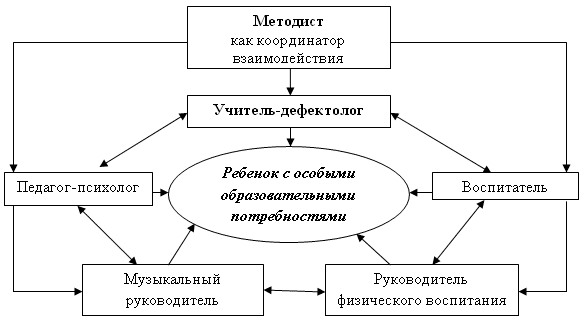 Рисунок 1 - Модель взаимодействия специалистов и педагога в школеМодель наглядно демонстрирует профессиональную взаимосвязь всех специалистов школы в работе с ребенком с особыми образовательными потребностями.Педагоги, учитель-дефектолог, педагог-психолог и другие специалисты, имеющиеся в школе, работают в тесном контакте друг с другом. Они стремятся к тому, чтобы иметь единый подход к воспитанию каждого ребенка и единый стиль работы в целом.Поскольку с детьми, имеющими ограниченные возможности здоровья, эффективность проведения фронтальных занятий очень низкая, вся работа проводится в индивидуальной и подгрупповой форме.Сетка занятий составлена так, чтобы каждый ребенок ежедневно был охвачен коррекционно-развивающей помощью. Количество занятий в неделю не превышает установленных норм.В первую половину дня проводятся занятия как с педагогом, так и с учителем-дефектологом. Во вторую половину дня проводятся занятия педагогом-психологом, индивидуальная работа по заданию учителя-дефектолога. Учитель-дефектолог является организатором и координатором всей коррекционно-развивающей работы на данной группе.Учитель-дефектолог проводит занятия по развитию речи, формированию элементарных количественных представлений и также занятия по ознакомлению с окружающим.Чтобы обеспечить такое единство в работе всех педагогов и специалистов на данной группе (для детей с ограниченными возможностями здоровья), в образовательном учреждении должны быть выработана следующая система деятельности:1. Педагоги совместно с учителем-дефектологом и педагогом-психологом изучают детей.Специалисты индивидуально обследуют детей, наблюдают за ними в процессе занятий. Педагоги изучают детей на занятиях и в повседневной жизни – в процессе проведения режимных моментов, на прогулке, во время свободной деятельности.Результаты обсуждаются и анализируются всем педагогическим коллективом группы, во главе с методистом школьного учреждения. Обсуждаются достижения и недостатки в обучении детей, намечаются пути коррекции.2. Совместно изучается содержание программы и составляется перспективный план работы по всем видам деятельности детей и по всем разделам программы (ознакомление с окружающим, продуктивная деятельность, игровая деятельность и т.д.).Здесь нужно учитывать, что учитель-дефектолог должен знать содержание не только тех разделов программы, по которым он непосредственно проводит занятия, но и тех, которые проводит сам педагог. В свою очередь педагоги должны знать содержание тех видов работы, которые проводит учитель-дефектолог. При этом надо помнить, что педагог проводя свои виды занятий, ни в коем случае не является «репетитором», не изучает с детьми материал занятий учителя-дефектолога.Правильное планирование обеспечивает необходимую повторяемость и закрепление материала в разных видах деятельности детей и в различных ситуациях.3. Совместно готовятся и проводятся праздники, развлечения, тематические и интегрированные занятия.Данные занятия являются итогом всей коррекционно-педагогической деятельности с детьми за определенный период. Чтобы все возможности детей были раскрыты, реализованы, над их подготовкой должен работать весь педагогический коллектив группы совместно с музыкальным руководителем.4. Тесное взаимодействие с родителями.Основная задача педагогов при организации работы с родителями – помочь им стать заинтересованными, активными и действенными участниками образовательного процесса. Педагоги разъясняют родителям о необходимости ежедневной работы со своим ребенком по заданиям, которые дает учитель-дефектолог и педагог, единстве требований педагогов и родителей. Только в таком случае возможны наилучшие результаты.Основными идеями, определяющими содержание взаимодействия педагогов, комплексность коррекционно-развивающей работы с детьми, работы по преодолению или предупреждению у школьников с отклонениями в развитии школьной дезадаптации, являются следующие:1. Единство коррекционных, образовательных и педагогических задач. Принцип коррекционной направленности занятий  и свободной деятельности детей.2. Развивающий характер работы и формирование качеств личности ребенка. Принцип максимального выявления и использования резервов психического развития дошкольников.3. Воспитание у детей интереса к занятиям, познавательной активности и самостоятельности. Опора на личный опыт детей.4. Достижение успеха на каждом занятии как важнейшее средство стимуляции познавательной деятельности детей. Принцип индивидуализации и дифференциации обучения на основе комплексной диагностики развития. Дифференцированный характер учебной деятельности детей на занятии с учетом их индивидуальной психологической готовности к нему. Индивидуализация темпов освоения детьми знаний и умений.5. Строгая последовательность в работе. Систематичность в закреплении сформированных умений и знаний. Доведение умений до автоматизированных навыков на каждой ступени обучения.6. Разнообразие и вариативность дидактического материала и приемов коррекционной работы всех специалистов.7. Применение принципа деятельностного подхода, активное использование различных видов, особенно ведущего вида деятельности в общеразвивающих и коррекционных целях.8. В коррекционной работе все чаще использовать различные виды продуктивной и игровой деятельности, что позволяет ненавязчиво, опосредованно осуществлять коррекционное воздействие в интересной и увлекательной форме.Несмотря на применение современных  технологий в учебном процессе, учителю класса КРО, как было сказано выше, необходимо использовать технологии взаимодействия с другими специалистами.Учитель является полноправным и, как правило, основным участником междисциплинарной команды специалистов, осуществляющих психолого-педагогическое сопровождение ребенка с ОВЗ, ЗПР и другими психофизическими отклонениями, его семьи, других участников образовательного процесса.Учитель обращается с запросом к специалистам ПМПк, которые проводят углубленное обследование ребенка и составляют предварительные рекомендации для его эффективного обучения. Эти рекомендации будут учтены при составлении индивидуальной адаптированной образовательной программы.С помощью взаимодействия учителя коррекционно-развивающего обучения  и других специалистов в условиях школьного обучения реализуются технологии, использование которых может облегчить социализацию и адаптацию ребенка в процессе обучения.1 технология взаимодействия: «Формирование запроса учителя к специалисту и совместная работа с ним»Здесь учитель: 1) отмечает появление нового в поведении ребенка; 2) отмечает для себя, насколько часто и регулярно повторяется такое поведение; 3) анализирует причины возникшей проблемы, беседует с тьютором (если есть), родителями ребенка. На этом этапе педагогу важно проанализировать и выделить из общей массы фактов те, которые и послужили причиной возникновения проблемы на уроке русского языка. 4) Пробует внести те или иные изменения в организацию работы на уроке; 5) Отмечает, изменилось ли поведение ребенка после этих действий учителя; 6) Если поведение ребенка не изменилось, обращается к психологу и дефектологу (логопеду). При обращении к специалистам важно сформулировать, что конкретно в поведении ребенка мешает организации работы на уроке; описать, какие действия предпринял сам учитель, родители (с их слов) для изменения ситуации.2 технология взаимодействия: «Совместное наблюдение и обсуждение плана»1) Психолог и дефектолог проводят наблюдение за поведением ребенка в классе, формулируют гипотезу (предположение) о возможных причинах возникшей проблемы. При необходимости проводят дополнительную психолого-педагогическую диагностику. 2) Вся «миникоманда» собирается для обсуждения результатов наблюдения, вырабатывается общая стратегия и план совместных действий: учителя на уроке, психолога и (или) дефектолога на коррекционно-развивающих занятиях. При составлении плана действий всегда учитываются имеющиеся у ребенка возможности, т.е. его сильные стороны. Содержание этой работы необходимо довести до родителей и заручиться их поддержкой.3 технология взаимодействия: «Реализация плана действий в классе»Учитель «проверяет», насколько действенны те или иные меры и приемы, предложенные специалистами по отношению к ребенку, организации работы всего класса. На апробирование идей, реализацию первоначального плана отводится ограниченное время – например, неделя или две. Затем специалисты и учитель вновь встречаются для обсуждения результатов, наличия или отсутствия изменений в поведении ребенка.4 технология взаимодействия: «Если проблема не решена»Проводится заседание экстренного или планового психолого-медико-педагогического консилиума школы. При этом задача специалистов школы сводится не только к предложениям по решению возникшей проблемы, а, возможно, к привлечению специалистов из ресурсного Центра психолого-педагогического и медико-социального сопровождения (ППМС). Иногда необходимо оценить состояние ребенка на Окружной психолого-медико-педагогической комиссии.Таким образом, коррекционно-развивающая работа с детьми в специализированной группе многоаспектна, предполагает взаимодействие специалистов и носит комплексный характер.2.2 Методические рекомендации по организации взаимодействия педагогов КРО с другими специалистами в условиях школьного обученияКоррекционно-развивающая область является неотъемлемой частью адаптированной основной общеобразовательной программы обучающегося с ограниченными возможностями здоровья. Реализация входящих в нее коррекционно-развивающих курсов специалистов (педагога-психолога, учителя-логопеда, учителя-дефектолога), направленных на удовлетворение особых образовательных потребностей каждого ученика, способствует преодолению, ослаблению тех объективно существующих трудностей, которые могут препятствовать усвоению ребенком учебного материала, формированию у него учебных навыков, адаптации в социуме. Таким образом, успешность освоения образовательной программы (как академического компонента, так и компонента жизненной компетенции) непосредственно связана с успехами ребенка в освоении коррекционно-развивающих курсов.Наиболее распространенными на сегодняшний день формами являются: дистанционная и электронная.Дистанционная форма предполагает организацию взаимодействия с обучающимся посредством интернет-связи в режиме реального времени с использованием аудио- и видеотрансляции. При этом стоит отметить необходимость жесткого соблюдения расписания занятий и более высоких требований к общей организации процесса, чем при использовании электронной формы.Электронная форма предполагает передачу обучающимся материалов для занятий в цифровом виде. Педагог-психолог заранее готовит материал с описанием заданий и упражнений и либо высылает его ребенку, либо обеспечивает доступ к нему иным способом в пространстве интернет-сети. В этом случае обучающийся сам (или с помощью родителей) определяет время выполнения работыВ зависимости от выбора той или иной формы специалист может по-разному подойти к организации своей профессиональной деятельности.При дистанционной форме возможно использование различных мессенджеров, обеспечивающих использование аудио- и видеосвязи. Наиболее распространенными являются Skype, Discord, Hangouts. Эти и некоторые другие приложения можно использовать как на компьютере, так и на мобильных устройствах. При этом педагог-психолог может организовать и групповую, и индивидуальную форму работы. Общение с обучающимся в режиме онлайн позволяет проводить занятия, включающие в себя все традционные этапы, получать обратную связь от ребенка в реальном времени, дает возможность ответить на его вопросы, уточнить непонятные для него моменты.Отметим ряд особенностей проведения занятий в такой форме, которые необходимо обязательно учитывать. Во-первых, стоит принимать во внимание реальные возможности специалиста и обучающегося по техническому обеспечению связи. Во-вторых, специфика психологических занятий требует некоторой предварительной подготовки со стороны обучающегося. Стоит заранее предупредить, какие материалы будут необходимы, возможно, потребуется распечатать какие-либо бланки, и т. д. Также при определении содержания занятия педагог-психолог должен учитывать ограниченные возможности контроля хода выполнения заданий и упражнений и оказания ребенку помощи при возникновении у него затруднений.При электронной форме представляется целесообразным использование файлообменников, например «Яндекс Диск» или «Google Диск». Специалист может заранее размещать материалы, необходимые для занятия, инструкции к заданиям и упражнениям, различные памятки, ссылки на другие ресурсы или файлы. Информацию для обучающегося и его родителей можно объединять в тематические папки, дополнять таблицами с расписанием занятий и вариантами обратной связи. Ребенок может самостоятельно выбирать удобное для него время и темп выполнения задания. Со стороны педагога-психолога требуется лишь информирование о месте размещения материалов посредством отправки ссылки на электронную почту или любой другой мессенджер. Обеспечение аудио- и видеосвязи при этой форме психолого-педагогического сопровождения не требуется. При этом существует возможность получения обратной связи от обучающегося через мессенджеры и электронную почту. Формами этой обратной связи могут быть фотографии и скриншоты выполненных заданий, заполненные опросники и анкеты. Например, после просмотра тематического видео его можно обсудить с ребенком, предложив заполнить простую анкету из трех- пяти вопросов. Размещать такие опросники можно не только на файлообменниках в формате Word, но и используя специальные интернетресурсы (например, onlinetestpad.com). Также электронная форма дает педагогу-психологу возможность размещать материалы для родителей, направленные на их психологическое просвещение.Характерными проблемами данной формы реализации коррекционно-развивающей области являются: отсутствие возможности организовать групповую работу обучающихся, существенные ограничения контроля выполнения заданий и упражнений, ограниченные возможности оказания ребенку помощи сразу при возникновении необходимости в ней.При использовании электронной формы родителям необходимо предварительно предоставить краткий план занятия или перечень заданий с более подробной инструкцией, включающей как описание проведения отдельных заданий и упражнений, так и указание на необходимость соблюдения определенной последовательности их выполнения, порядок перехода от одного задания к другому. Также целесообразно организовать возможность онлайн-консультирования родителей обучающихся по вопросам прохождения коррекционно-развивающих курсов и оказания психологической поддержки. В этих целях можно использовать Skype, WhatsApp и другие приложения, обеспечивающие аудио- и видеосвязь в индивидуальном форматеАктивное включение обучающихся совместно с родителями в процесс освоения коррекционно-развивающей области в удаленном формате позволяет обеспечить эффективное взаимодействие всех участников образовательных отношений.Чтобы обеспечить такое единство в работе всех педагогов и специалистов в школе следует ставить следующие задачи:1. Создание команды единомышленников из всех специалистов (учителя-логопеда, учителя-дефектолога, педагога-психолога, педагогов, музыкального руководителя,  инструктора по физической культуре, педагога дополнительного образования по изобразительной деятельности) и повышение их профессионального уровня.2. Организация развивающей среды, стимулирующей речевое и личностное развитие ребенка.3. Совместное изучение содержания программы и составление перспективного плана работы по всем видам деятельности детей и по всем разделам программы.4. Совместная подготовка и проведение праздников, развлечений, тематических и интегрированных занятий.Также можно предложить формы взаимодействия специалистов: открытые занятия, консультации, беседы, круглые столы, деловые игры, семинары-практикумы, педсоветы, работа с родителями.В школах каждому специалисту следует отводить свою сферу профессиональной деятельности, которая направлена на диагностику, предупреждение и коррекцию имеющихся отклонений в развитии ребенка, в той или иной образовательной области. Диагностика позволяет не только оперативно отслеживать процесс и динамику образовательной деятельности, но и своевременно корректировать ее в случае возможности негативного воздействия на здоровье и психическое развитие ребенка.Музыкальный руководитель совместно с педагогом организуют и проводят музыкальные занятия, литературно-музыкальные утренники. Выявляют музыкально одаренных детей и занимаются с ними индивидуально и в группе. Совместно проводят утреннюю гимнастику, физкультурные занятия и развлечения, обеспечивается музыкальное сопровождение организованных игр детей во 2-й половине дня. Вместе с педагогом проводят музыкально-дидактические, театрализованные и ритмические игры. Консультирует педагогов по проблемам музыкального развития. Знакомятся с задачами работы и результатами диагностики. Совместно с педагогами разрабатывают и проводят: праздники, развлечения, досуги. Музыкальный руководитель помогает педагогу в работе с родителями: готовит консультации по просьбе педагога, рекомендации, памятки.В школе инструктор по физической культуре проводит физкультурные занятия, вместе с педагогом в ходе диагностики выявляют физические способности детей, планируют индивидуальную работу с отстающими детьми, контролирует двигательную активность детей в течение дня. Проводит консультирование педагогов по проблеме двигательного развития, обучение через открытый показ двигательной деятельности с детьми. Беседует  с педагогами классов по вопросам организации физкультурных занятий. Вместе разрабатывают и участвуют в физкультурных праздниках, днях здоровья, летне-оздоровительной деятельности, утренней гимнастики.  Оказывает помощь педагогам в создании в группе условий для организации двигательной деятельности, физическому развитию детей, использованию нетрадиционного оборудования, дает советы. Принимает участие в родительских собраниях, в оформлении наглядной информации, консультаций для родителей. Совместно с педагогом планируют и осуществляют разнообразные формы физкультурно-оздоровительной работы: походы, экскурсии, подвижные игры на воздухе, соревнования.Важную роль в организации учебно-педагогического процесса оказывает педагог-психолог. Основная работа педагога-психолога приходится на адаптационный период, когда формируется новый коллектив. В этот момент помогает педагогам выстраивать отношения с вновь прибывшими детьми и их родителями. Совместно планируется индивидуальную работу с детьми и педагог-психолог дает рекомендации по дальнейшей коррекционно-развивающей работе. Вместе  участвуют в организации и проведении различных праздничных мероприятий. Педагог-психолог оказывает необходимую психологическую профессиональную помощь педагогам с целью предупреждения у них эмоционального выгорания. Оказывает помощь педагогу в виде: консультаций, семинаров, анкетирования, оформлении наглядного материала. Принимает непосредственное участие в родительских собраниях.Учитель-логопед работает в тесном контакте с педагогами, посещает их занятия. Совместно с педагогом проводят с детьми релаксацию, дыхательную, пальчиковую, артикуляционную гимнастику, массаж, ставят и автоматизируют звуки, развивают фонематический слух. Во второй половине дня педагог проводит индивидуальную работу с детьми по заданию логопеда. Учитель-логопед консультирует педагогов и родителей по применению специальных методов и приемов оказания помощи детям, имеющим отклонения в развитии. Совместно  создаются в группе условия для развития различных видов деятельности с учетом возможностей интересов, потребностей самих детей.Педагог дополнительного образования по изобразительной деятельности выявляет и развивает творческие способности детей, вместе с педагогами изучают индивидуальные особенности воспитанников, планируют в ходе занятия задания разных уровней сложности, соответственно подготовке и развитию каждого ребенка. Перед занятиями по изобразительной деятельности педагог проводит предварительную работу с детьми в форме бесед, наблюдений, экскурсий, рассматриванию картин, чтению стихов, сказок, рассказов, также вовлекает детей в поисковую экспериментальную работу, формируя их творческую активность в изобразительной деятельности. Педагог по изобразительной деятельности принимает участие в координации совместной деятельности по художественно-эстетическому воспитанию детей с педагогами и родителями воспитанников.Педагог хореограф с педагогом КРО проводят мониторинг развития танцевальных способностей школьников, а также влияния занятий по хореографии на улучшение состояния здоровья детей. Вместе обучают детей музыкально-ритмическим движениям, танцам с учетом их физиологических и возрастных особенностей. Педагог вместе с хореографом составляют сценарии, намеченные по плану танцы, развлечения, праздники, отвечают за их подготовку и проведение. Обсуждают костюмы, атрибуты к танцам, придумывают новые танцы. Совместно идет подготовка детей к участию как в поселковых мероприятиях, так и на уровне района, готовят детей к фестивалям.Обмен профессиональной информацией об особенностях развития того или иного ребенка предусмотрен регламентом рабочих совещаний, педсоветов, но обычно необходимость взаимного обмена мнениями возникает чаще. Поэтому каждый из нас информирует друг друга об особенностях детей, конкретизируя именно ту часть информации, которая может быть полезна специалисту в решении узкопрофильных задач.Важным моментом в работе является правильно спланированная деятельность в работе с педагогом. Здесь нужно учитывать, что специалисты должны знать содержание не только тех разделов программы, по которым он непосредственно проводит занятия, но  тех, которые проводит педагог. В свою очередь педагоги должны знать содержание тех видов работы, которые проводят специалисты. Т.е. педагогами или специалистами проводится предварительная работа перед занятием.Правильное планирование обеспечивает необходимую повторяемость и закрепление материала в разных видах деятельности детей и в различных ситуациях.  Для удобства работы в школе должны быть сформированы:- тетради взаимосвязи с специалистами для организации коррекционно-педагогической работы;- специальный почтовый ящик, где кооперируется информация о каждом ученике;- конференции в различных приложениях для принятия совместных решений.На начало учебного года по результатам усвоения уровней программы выявляются дети, уровень развития которых отличается от нормативного уровня (имеют высокий уровень). На основании выявленных данных планируется в учебном году повысить требования освоения программы по художественно-эстетическому направлению с этими детьми. Разрабатывается индивидуальный маршрут сопровождения художественно-творческой деятельности.На конец учебного года в результате запланированной работы (разработки индивидуального маршрута) с детьми по повышению требований уровня освоения программы художественно-эстетического направления уровень знаний у детей вырос. Значит необходимо продолжить осуществлять дифференцированный подход к данным детям на НОД в следующем учебном году.Таким образом, вся эта деятельность, взаимодействие всех участников в педагогическом процессе успешно помогает детям легко адаптироваться в обществе, к школьному обучению.В целом можно сказать, что коррекционно-развивающая область является неотъемлемой частью адаптированной основной общеобразовательной программы обучающегося с ограниченными возможностями здоровья. Реализация входящих в нее коррекционно-развивающих курсов специалистов (педагога-психолога, учителя-логопеда, учителя-дефектолога), направленных на удовлетворение особых образовательных потребностей каждого ученика, способствует преодолению, ослаблению тех объективно существующих трудностей, которые могут препятствовать усвоению ребенком учебного материала, формированию у него учебных навыков, адаптации в социуме. Таким образом, успешность освоения образовательной программы (как академического компонента, так и компонента жизненной компетенции) непосредственно связана с успехами ребенка в освоении коррекционно-развивающих курсов.Наиболее распространенными на сегодняшний день формами являются: дистанционная и электронная.Дистанционная форма предполагает организацию взаимодействия с обучающимся посредством интернет-связи в режиме реального времени с использованием аудио- и видеотрансляции. При этом стоит отметить необходимость жесткого соблюдения расписания занятий и более высоких требований к общей организации процесса, чем при использовании электронной формы.Электронная форма предполагает передачу обучающимся материалов для занятий в цифровом виде. Педагог-психолог заранее готовит материал с описанием заданий и упражнений и либо высылает его ребенку, либо обеспечивает доступ к нему иным способом в пространстве интернет-сети. В этом случае обучающийся сам (или с помощью родителей) определяет время выполнения работы.ЗаключениеСовременное общество характеризуется динамичными, глубокими и всеобъемлющими изменениями – экономическими, духовными, политическими, демографическими, экологическими и т.д. Если образование как социальная подсистема не воспринимает эти изменения, то оно неизбежно отстает от жизни, перестает удовлетворять общественной практике. Избежать неблагоприятных прогнозов в педагогической деятельности можно только с помощью инноватики, настойчивого и непрерывного поиска путей повышения эффективности и продуктивности образовательного процесса. Значительная роль принадлежит использованию современных информационных и электронных технологий в образовательном процессе. Под информационной технологией в одних случаях понимают способ и средства сбора, обработки и передачи информации для получения новых сведений об изучаемом объекте, в других – совокупность знаний о способах и средствах работы с информационными ресурсами. В каком-то смысле все педагогические технологии являются информационными, так как образовательный процесс невозможен без обмена информацией между его участниками. Смысл информатизации образования заключается в создании как для педагогов, так и для школьников благоприятных условий для свободного доступа к культурной, учебной и научной информации. Компьютерные (информационные) технологии – также одна из новинок современной дидактики. Обучающий эффект таких технологий достаточно велик, они способны добиваться прочного запоминания, практически исключить субъективизм в оценке знаний, навыков и умений обучающихся. Наиболее широко такие технологии используются в качестве аналога самостоятельной работы (учебной практики), а также контрольных форм, не подменяя необходимости глубокой теоретической подготовки обучающихся. Через Интернет школьники могут получать доступ к огромным информационным ресурсам: правительственным сайтам; газетам; журналам; библиотечным каталогам; информации той или иной организации; художественной литературе и др. Причем информация может быть представлена в виде: звуков – голосов и музыки; кино- и видеоклипов; интерактивных страниц; компьютерных программ; страниц виртуальной реальности. Школьники могут пересылать преподавателям различные учебные задания, а не передавать их в бумажном виде. Преподаватели могут оценивать оригинальность выполнения учебных заданий, используя программу антиплагиат. Но не стоит и абсолютизировать возможности Интернета в контексте получения истинной информации. Широкодоступная информация практически не подвергается редактированию или цензуре, следовательно, возникают вопросы относительно авторитетности источника информации. Возможен также индивидуальный подход в электронном обучении, который означает приемы обучения, изучения, оценки и консультаций по учебе, учитывающие индивидуальные особенности и обстоятельства конкретного школьника. Безусловно, индивидуально можно учиться и без информационных технологий, но компьютер и электронные ресурсы помогают значительно оптимизировать процесс обучения. Коррекционно-развивающая область является неотъемлемой частью адаптированной основной общеобразовательной программы обучающегося с ограниченными возможностями здоровья. Реализация входящих в нее коррекционно-развивающих курсов специалистов (педагога-психолога, учителя-логопеда, учителя-дефектолога), направленных на удовлетворение особых образовательных потребностей каждого ученика, способствует преодолению, ослаблению тех объективно существующих трудностей, которые могут препятствовать усвоению ребенком учебного материала, формированию у него учебных навыков, адаптации в социуме. Таким образом, успешность освоения образовательной программы (как академического компонента, так и компонента жизненной компетенции) непосредственно связана с успехами ребенка в освоении коррекционно-развивающих курсов.Наиболее распространенными на сегодняшний день формами являются: дистанционная и электронная.Дистанционная форма предполагает организацию взаимодействия с обучающимся посредством интернет-связи в режиме реального времени с использованием аудио- и видеотрансляции. При этом стоит отметить необходимость жесткого соблюдения расписания занятий и более высоких требований к общей организации процесса, чем при использовании электронной формы.Электронная форма предполагает передачу обучающимся материалов для занятий в цифровом виде. Педагог-психолог заранее готовит материал с описанием заданий и упражнений и либо высылает его ребенку, либо обеспечивает доступ к нему иным способом в пространстве интернет-сети. В этом случае обучающийся сам (или с помощью родителей) определяет время выполнения работыПри дистанционной форме возможно использование различных мессенджеров, обеспечивающих использование аудио- и видеосвязи. Наиболее распространенными являются Skype, Discord, Hangouts. Эти и некоторые другие приложения можно использовать как на компьютере, так и на мобильных устройствах. При этом педагог-психолог может организовать и групповую, и индивидуальную форму работы. Общение с обучающимся в режиме онлайн позволяет проводить занятия, включающие в себя все традиционные этапы, получать обратную связь от ребенка в реальном времени, дает возможность ответить на его вопросы, уточнить непонятные для него моменты.Список используемой литературыНормативно-правовые актыКонституция Российской Федерации (принята всенародным голосованием 12.12.1993) (с учетом поправок, внесенных Законами РФ о поправках к Конституции РФ от 30.12.2008 N 6-ФКЗ, от 30.12.2008 N 7-ФКЗ, от 05.02.2014 N 2-ФКЗ, от 21.07.2014 N 11-ФКЗ) // СЗ РФ. 2014, N 31, ст. 4398.Гражданский кодекс Российской Федерации (часть первая) от 30.11.1994 N 51-ФЗ (ред. от 18.07.2019) // СЗ РФ. 2019, N 12, ст. 1263.Трудовой кодекс Российской Федерации от 30.12.2001 N 197-ФЗ (ред. от 02.08.2019) // СЗ РФ. 2019, N 31, ст. 4451.Специальная литератураАлдакимов, А.Н. Тенденции развития современной системы образования в России: историко – педагогический и социальный аспекты / А.Н. Алдакимов // Проблемы современного педагогического образования. 2017. № 57-3. С. 3-9. Аманацкий, Ю.В. Современное отечественное образованиев системе национальной безопасности России / Ю.В. Аманацкий // Юридическая наука: история и современность. 2017. № 3. С. 88-95. Андреева Т.А. Модернизация системы образования в России / Т.А. Андреева // Вестник факультета управления СПбГЭУ. 2017. № 1-2. С. 438-444. Безуглая, Т.И. Содержание понятия «образование» / Т.И. Безуглая // Евразийский союз ученых. 2017. № 11-2 (44). С. 16-19. Галактионова, Ю.Ю. Состояние системы образования в современной России и прогнозирование ее дальнейшего развития / Ю.Ю. Галактинова // Аллея науки. 2018. Т. 4. № 1 (17). С. 795-797. Галушка, М.А. Развитие независимой оценочной системы качества образования в России / М.А. Галушка // Международный студенческий научный вестник. 2018. № 1. С. 82. Давлатмуродов, Ш.Ш. Концепция образования в современной России / Ш.Ш. Давлатмуродов // Аллея науки. 2017. Т. 1. № 14. С. 312-316. Дедова, Е.М. К вопросу моделирования системы управления развитием образования на муниципальном уровне / Е.М. Дедова // Новая наука: финансово-экономические основы. 2017. № 1. С. 115-117. Ковальчук, О.В. Методологические аспекты оценки эффективности образовательной деятельности в муниципальных образованиях / О.В. Ковальчук // Современные проблемы науки и образования. – 2017. – № 6. С. 87-88 Корель, Л.В. Социология адаптации: вопросы теории, методологии и методики / Л.В. Корель. - Новосибирск: Наука, 2005. - 424 С.Коробкина С.А.  Адаптация учащихся на сложных возрастных этапах. 1, 5, 10 классы. Система работы с детьми, родителями, педагогами / Коробкина С.А.. - М.: Учитель, 2015. - 240 С.Кравцов, А.О. Развитие муниципальных образовательных систем на основе Концепции «Социально – ориентированного образования» / А.О. Кравцов // Экстернат.РФ. 2017. № 2 (5). С. 17-22. Кричевский, В.Ю. Качественная оценка реформы системы образования в России / В.Ю. Кричевский // Непрерывное образование. 2017. № 3 (21). С. 8-14. Кузнецова, Л.П. Основные технологии в социальной работе: учеб. пособие / Л.П. Кузнецова. - Владивосток: Изд-во ДВГТУ, 2002. - 92 С.Кумарина Г.В. Педагогические условия предупреждения адаптационных нарушений школьников//Народное образование.-2009.-№7.-С.163-168.Лихачев Б.Т. Педагогика: Курс лекций/ Учеб. пособие для школьников педагог. Учеб.заведений.- 4-е изд., перераб. и доп.- М.: Юрайт - Издат, 2003.-607 С.Мамяченков, В.Н. Возникновение и развитие системы высшего образования в России: проблема периодизации / В.Н. Мамяченков // Научный диалог. 2018. № 2. С. 243-251. Матвеев, В.В. Реформа высшего образования в России и перспективы молодых специалистов / В.В. Матвеев // Вестник Удмуртского университета. — 2019. — №2. — с. 43-52 Медведева, Н.В. Исследование деятельности органов местного самоуправления в сфере образования / Н.В. Медведева // Материалы Ивановских чтений. 2017. № 2-1 (12). С. 196-201. Микерова, Г.Г. Современные тенденции управления системой образования в России / Г.Г. Микерова // Современные технологии управления. 2017. № 4 (76). С. 15-21. Морозова, З.С. Социальная адаптация, как общественное явление и социологическая категория / З.С. Морозова // Социально-гуманитарные знания - М.: Знание - 2009. - №1. - С. 362-368.Неборский, Е.В. Оценка индикаторов эффективности системы образования на муниципальном уровне / Е.В. Неборский // Вестник Удмуртского университета. Социология. Политология. Международные отношения. 2017. Т. 1. № 2. С. 124-131. Обухова Л.Ф. Возрастная психология: учебное пособие для школьников вузов. -М.: Высшее образование,2009.-452 С.Оганесян, Т.Л. Основные направления развития системы управления образованием на муниципальном уровне / Т.Л. Оганесян // Вестник Академии знаний. 2017. № 21 (2). С. 39-43. Осипова, М.Б. К проблеме создания системы школьной оценки качества образования / М.Б. Осипова // Научный журнал Дискурс. 2018. № 1 (15). С. 95-110. Павленок, П.Д. Основы социальной работы: учебник / П.Д. Павленок. - М.: Инфра, 2003. – 395 С.Печерина, О.В. Управление системой образования на муниципальном уровне / О.В. Печерина // Проблемы развития физической культуры и спорта в новом тысячелетии. 2017. Т. 15. № 1. С. 7-9. Реан, А.А. Психология личности. Социализация, поведение, общение / А.А. Реан. - СПб.: Психология - лучшее, 2007. - 416 С.Ромм, М.В. Адаптация личности в социуме: теоретико-методологический аспект / М.В. Ромм. - Новосибирск: Наука, 2002 - 173 С.Электронные ресурсы:Федеральные государственные образовательные стандарты // Режим доступа: URL: http.consultant.ru